SATS 4-6 August 2019Delivery of exhibition materialExhibitors are responsible for organizing the shipping of materials prior to and following the conference. The Venue has no possibility to receive any shipments before Wednesday September 4th. If your freight forward company can’t guarantee delivery on this date you need to send your shipment to City Expo. City Expo will store your material and then transport your material to the venue and your booth on September 4th. The cost for this service is depending on how many shipments you will send and size/weight of the shipment. Send an email kostas@cityexpo.se and we will give send you a quote.City Expo can receive your exhibition material from August 28th 2019Make sure that your courier/shipping agent has delivered your material to City Expo before September 4th 2019. We are sorry but we can’t help you with temporary import/export handling or customs clearance soif you plan to send something from outside the EU you need to have the shipment incoterm DDP (not necessary within EU). If you do not do that Swedish customs will stop your shipment and add Swedish VAT + customs clearance. We will also charge you a minimum of 3000 SEK for handling a shipment that are stopped by Swedish customs because it’s not sent with incoterm DDP. If you do not follow these instructions, we can’t guarantee that your goods will be delivered to your booth in time.https://en.wikipedia.org/wiki/Incoterms#DDP_%E2%80%93_Delivered_Duty_Paid_(named_place_of_destination) IMPORTANT that you mark your goods after these instructions. Delivery and shipping address Monterservice Hyrcity Expo ABSATS/your Exhibitor name /your stand numberHamngatan 33172 66 SundbybergSWEDENContact: Kostas Grintzos, +46 8 764 46 44, kostas@cityexpo.seReturn of materialsExhibitors are responsible for organizing the return shipment. After you have booked your return shipping you can email us all shipping labels and documents. The cost for this service is depending on the size/weight of the shipment. Your material will be available for pick up from Monday September 9th  2019 at this address:Your Organization/Company nameC/O Monterservice Hyrcity Expo ABHamngatan 33172 66 SundbybergSwedenContact: Kostas Grintzos, +46 8 764 46 44, kostas@cityexpo    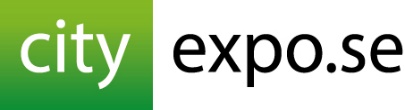 